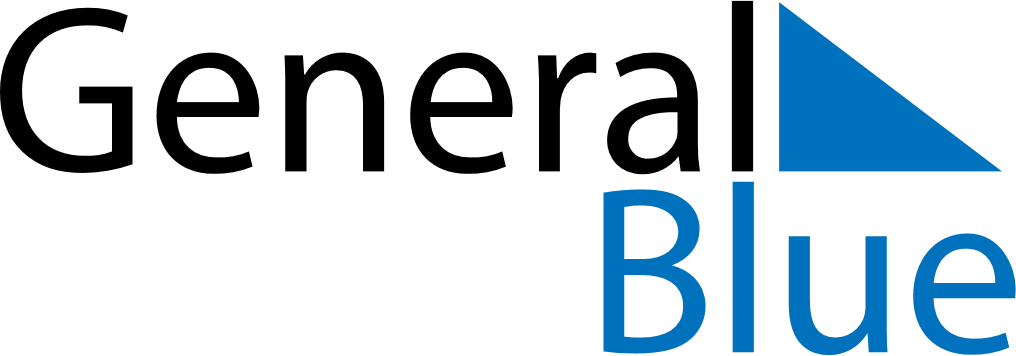 January 2024January 2024January 2024January 2024January 2024January 2024Indi, Karnataka, IndiaIndi, Karnataka, IndiaIndi, Karnataka, IndiaIndi, Karnataka, IndiaIndi, Karnataka, IndiaIndi, Karnataka, IndiaSunday Monday Tuesday Wednesday Thursday Friday Saturday 1 2 3 4 5 6 Sunrise: 6:55 AM Sunset: 6:02 PM Daylight: 11 hours and 7 minutes. Sunrise: 6:56 AM Sunset: 6:03 PM Daylight: 11 hours and 7 minutes. Sunrise: 6:56 AM Sunset: 6:04 PM Daylight: 11 hours and 7 minutes. Sunrise: 6:56 AM Sunset: 6:04 PM Daylight: 11 hours and 7 minutes. Sunrise: 6:57 AM Sunset: 6:05 PM Daylight: 11 hours and 8 minutes. Sunrise: 6:57 AM Sunset: 6:05 PM Daylight: 11 hours and 8 minutes. 7 8 9 10 11 12 13 Sunrise: 6:57 AM Sunset: 6:06 PM Daylight: 11 hours and 8 minutes. Sunrise: 6:57 AM Sunset: 6:07 PM Daylight: 11 hours and 9 minutes. Sunrise: 6:58 AM Sunset: 6:07 PM Daylight: 11 hours and 9 minutes. Sunrise: 6:58 AM Sunset: 6:08 PM Daylight: 11 hours and 10 minutes. Sunrise: 6:58 AM Sunset: 6:08 PM Daylight: 11 hours and 10 minutes. Sunrise: 6:58 AM Sunset: 6:09 PM Daylight: 11 hours and 10 minutes. Sunrise: 6:58 AM Sunset: 6:10 PM Daylight: 11 hours and 11 minutes. 14 15 16 17 18 19 20 Sunrise: 6:58 AM Sunset: 6:10 PM Daylight: 11 hours and 11 minutes. Sunrise: 6:59 AM Sunset: 6:11 PM Daylight: 11 hours and 12 minutes. Sunrise: 6:59 AM Sunset: 6:11 PM Daylight: 11 hours and 12 minutes. Sunrise: 6:59 AM Sunset: 6:12 PM Daylight: 11 hours and 13 minutes. Sunrise: 6:59 AM Sunset: 6:13 PM Daylight: 11 hours and 13 minutes. Sunrise: 6:59 AM Sunset: 6:13 PM Daylight: 11 hours and 14 minutes. Sunrise: 6:59 AM Sunset: 6:14 PM Daylight: 11 hours and 15 minutes. 21 22 23 24 25 26 27 Sunrise: 6:59 AM Sunset: 6:15 PM Daylight: 11 hours and 15 minutes. Sunrise: 6:59 AM Sunset: 6:15 PM Daylight: 11 hours and 16 minutes. Sunrise: 6:59 AM Sunset: 6:16 PM Daylight: 11 hours and 16 minutes. Sunrise: 6:59 AM Sunset: 6:16 PM Daylight: 11 hours and 17 minutes. Sunrise: 6:59 AM Sunset: 6:17 PM Daylight: 11 hours and 18 minutes. Sunrise: 6:59 AM Sunset: 6:17 PM Daylight: 11 hours and 18 minutes. Sunrise: 6:58 AM Sunset: 6:18 PM Daylight: 11 hours and 19 minutes. 28 29 30 31 Sunrise: 6:58 AM Sunset: 6:19 PM Daylight: 11 hours and 20 minutes. Sunrise: 6:58 AM Sunset: 6:19 PM Daylight: 11 hours and 20 minutes. Sunrise: 6:58 AM Sunset: 6:20 PM Daylight: 11 hours and 21 minutes. Sunrise: 6:58 AM Sunset: 6:20 PM Daylight: 11 hours and 22 minutes. 